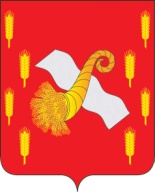                                                Российская Федерация                                          ОРЛОВСКАЯ   ОБЛАСТЬКонтрольно-счётная палата Новодеревеньковского района303620 п. Хомутово, пл.Ленина,1                                                                                         тел.2-13-51ЗаключениеКонтрольно-счетной палаты Новодеревеньковского районана проект решения «О  бюджете городского поселения Хомутовона 2015 год и на плановый период 2016 и 2017  годов»    п. Хомутово                                                                                                         18.12.2014г.(второе чтение)Общие положения Заключение Контрольно-счетной палаты Новодеревеньковского района на проект решения «О проекте бюджета городского  поселения Хомутово на 2015 год и на плановый период 2016 и 2017 годов» подготовлено в соответствии с Бюджетным Кодексом Российской Федерации,  Положением «О Контрольно-счетной палате Новодеревеньковского района,  Положением « О бюджетном процессе в п. Хомутово Новодеревеньковского  района», Стандартом внешнего муниципального финансового контроля СВМФК 004 «Экспертиза проекта бюджета на очередной финансовый год и плановый период».Экспертиза проекта бюджета городского поселения Хомутово проведена по вопросам обоснованности доходных и расходных статей, размера дефицита бюджета, а также соответствия бюджетному законодательству РФ и иными правовыми актами. В Контрольно-счётную палату Новодеревеньковского района администрацией посёлка Хомутово  проект решения предоставлен 16.12.2014г. Указанные в заключении   к 1 чтению проекта решения (его текстовой части) и приложений выявленные  недостатки не учтены, а именно:- проектом бюджета не предусмотрен объём муниципального долга  на 2016год, 2017год, верхний предел муниципального долга на 1 января 2017г., на 1 января 2018г.- отсутствуют ссылки в текстовой части проекта бюджета, что в очередном финансовом году и в плановом периоде не  предусматривается представление бюджетных кредитов, муниципальных гарантий и муниципальных внутренних заимствований-  в пункте 2 проекта решения не утверждён общий объём условно утверждаемых расходов на 2016г. и 2017г., что влечёт за собой нарушение п.3 ст.184.1 Бюджетного кодекса РФ. Необходимо утвердить общий объём условно утверждаемых расходов в  2016 году в объёме не менее 2,5 процента общего объёма расходов бюджета-200,3тыс.рублей ,  на 2017год в объёме 5 процентов общего объёма расходов-438,2 тыс. рублей. В приложении №4 к решению Хомутовского поселкового Совета народных депутатов «О бюджете городского поселения Хомутово на 2015год»  в стр. 9900 условно утверждаемые расходы предлагают утвердить  в 2016г.-244,7 тыс. рублей, в 2017г.-489,1 тыс. рублей, следует привести в соответствие.- в пункте 7 проекта решения утверждается норматив поступления единого сельскохозяйственного налога-35%, согласно ст.61 Бюджетного кодекса РФ налоговый доход зачисляется по нормативу-50%. - в приложении №5 к проекту решения «О бюджете городского поселения Хомутово» в строке 0100 гр.6 цифру 4898,1тыс.рублей заменить на 3898,1тыс.рублей.Общая характеристикапроекта решения «О  бюджете городского поселения Хомутово на 2015 годи на плановый период 2016 и 2017 годов»Ст.1. проекта решения основные характеристики  бюджета городского поселения Хомутово на 2015год предлагается утвердить в следующих значениях:   прогнозируемый общий объем доходов  бюджета посёлка на 2015 год  – 7350,8 тыс. рублей.  общий объем расходов  бюджета посёлка  на 2015 год – 7350,8 тыс. рублей.  дефицит районного бюджета на 2015 год – 0 тыс. рублей.Кроме того, в соответствии с указанной статьей, проектом установлены:  перечень главных администраторов доходов   бюджета посёлка - органы местного самоуправления администрации посёлка Хомутово;  распределение бюджетных ассигнований по разделам, подразделам классификации расходов  бюджета ;   проектом установлены размеры резервного фонда:-  на 2015 год – 50,0 тыс. рублей,-  на 2016 год  – 40,0 тыс. рублей, -  на 2017 год  – 50,0 тыс. рублей.Размер резервного фонда в проекте бюджета на 2015 год не превышает установленное статьей 81 БК РФ ограничение 3% общего объема расходов.  Основные параметры бюджета городского поселения Хомутово на 2015 год и на плановый период 2016 и 2017 годовВ соответствии с представленными материалами доходы бюджета в 2015 году составляют 7350,8 тыс. рублей, в том числе:- налоговые и неналоговые доходы – 6623,1 тыс. рублей или 90,1% от общего  объёма доходов; - безвозмездные поступления -727,7 тыс. руб. или 9,9% от общего объёма доходов.В 2016 году доходы бюджета составят 8013,8 тыс. рублей, в структуре: налоговые и неналоговые доходы 90,9% и безвозмездные поступления 9,1%, в 2017 – 8764,6 тыс. рублей, в структуре  налоговые и неналоговые доходы 91,8%  и безвозмездные поступления 8,2% соответственно.Основные характеристики проекта  бюджета городского поселения Хомутово на 2015 год и на плановый период 2016 и 2017 годов2015 год) Общий объем доходов проекта  бюджета городского поселения Хомутово  во втором чтении предусмотрен в сумме 7350,8тыс. рублей, что ниже утвержденного уровня    2014 года на 1580,5 тыс. руб. или на 17,7%.  Налоговые и неналоговые доходы предусмотрены в сумме 6623,1 тыс. рублей, что на 307,9 тыс. руб. или 4,4% ниже уровня предыдущего года. Безвозмездные поступления предусмотрены в сумме 727,7 тыс. рублей, что на 1272,6 тыс. рублей или 63,6% ниже уровня 2014 года.Общий объем расходов в 2015 году предусмотрен в сумме 7350,8 тыс. рублей, что на 1580,5 тыс. рублей или 17,7% меньше утверждённого на 2014 год объёма расходов. Дефицит бюджета не планируется.             2016 год). Общий объем доходов проекта  бюджета городского поселения Хомутово предусмотрен в сумме 8013,8 тыс. рублей, с увеличением  к прогнозируемому объему доходов на 2015 год на 9,0%.Общий объем расходов предусмотрен в сумме 8013,8 тыс. руб., с увеличением к прогнозируемому объему расходов бюджета района на 2015 год на 9,0%. Дефицит бюджета  не планируется.2017 год). Общий объем доходов проекта   бюджета городского поселения Хомутово предусмотрен в сумме 8764,6 тыс. руб., с увеличением к прогнозируемому объему доходов на 2016 год на 9,4%.Общий объем расходов предусмотрен в сумме 8764,6тыс. рублей, с увеличением к прогнозируемому объему  бюджета городского поселения Хомутово на 2016 год на 9,4%. Дефицит бюджета не планируется. Анализ доходов проекта бюджета городского поселения Хомутовона 2015 год и на плановый период 2016- 2017 годов(тыс. рублей)Основная доля налоговых поступлений в бюджет городского поселения Хомутово по прогнозу на 2015год будет приходится на налог на доходы физических лиц -47,1% (3465,2 тыс. рублей), на земельный налог -23,6% (1735,0 тыс. рублей).В 2015году предусмотрен рост поступлений  по налогу на имущество физических лиц по сравнению с первоначальным планом 2014г. на 236 тыс. рублей или 199,2% (474 тыс. руб.).Наряду с отмеченным ростом доходов по отдельным видам налогов, на 2015год запланировано снижение поступлений по таким налогам, как:- налог на доходы физических лиц – на 11% (3465,2 тыс. руб.);- доходы от уплаты акцизов на дизельное топливо и автомобильный бензин-26,6% (481,0 тыс. руб.).Доходы по земельному налогу на 2015год запланированы на уровне прогноза 2014г. и составляют -1735 тыс. рублей.Неналоговые доходы. Основная доля неналоговых поступлений в 2015году- это доходы  от использования имущества, находящегося в муниципальной собственности-59,5% (250,0 тыс. рублей). Арендная плата и поступления от продажи права на заключение договоров аренды за земли сельскохозяйственного назначения до разграничения государственной на землю запланированы в размере 170,1 тыс. рублей, что составляет 160,4% к уровню прогноза 214года.Доходы, от  продажи земельных участков, негосударственная собственность на которые не разграничена и которая расположена в границах поселения на 2015году, не запланированы.          Безвозмездные поступления Безвозмездные поступления в структуре доходов бюджета занимают в 2015 году 9,9%. Объем безвозмездных поступлений  в 2015-2017 годах запланирован в следующих суммах:                    - 2015 год –   727,7 тыс. рублей;                    - 2016 год –   730,8 тыс. рублей;                    - 2017 год –   719,6  тыс. рублей.     В том числе :  Дотации в 2015 году планируются в объёме 476,0 тыс. рублей. Удельный вес дотаций в общем объёме безвозмездных поступление в 2015 году составляет 65,4%. Объём дотаций  в 2015-2016г г. г. составляет -476,0тыс. руб.            Субвенции в 2015 году планируются в объёме 251,7 тыс. рублей. Удельный вес субвенции в общем объёме безвозмездных поступление в 2015 году составляют 34,6%. Объём субвенций в  2015-2016г.г. составляет-254,8тыс.руб.  и 243,6 тыс. руб. соответственно. Расходная часть  бюджета городского поселения Хомутово             Планирование бюджетных ассигнований осуществлялось с учетом изменений в системе межбюджетных отношений.   Общий объем расходов в проекте бюджета  городского поселения Хомутово (во втором чтении) на 2015-2017 годы предусмотрен: - в 2015 году в сумме 7350,8тыс. рублей;- в 2016 году в сумме 8013,8 тыс. рублей; - в 2017 году в сумме  8764,6 тыс. рублей. Структура расходов бюджета городского  поселения Хомутово по разделу в разрезе разделов, подразделов бюджетной классификации расходов бюджетов (тыс. руб.)В разрезе функциональной структуры проекта Решения о бюджете наибольшую долю в 2015году составляют расходы на «Общегосударственные расходы» - 52,1%, «Жилищно-коммунальное хозяйство» -21,8%, «Культура»-14,3  %По разделу 01 « «Общегосударственные вопросы» -  проектом бюджета предусмотрены расходные обязательства в размере-3828,6тыс.руб.,  что  составляет  52,1 %  от  общей  суммы  расходов    бюджета,   в том  числе:-  расходы на содержание главы района в сумме  682,2 тыс. рублей;-  расходы на содержание и обеспечение деятельности центрального аппарата-3043,4 тыс. рублей;-  межбюджетные трансферты, передаваемые бюджетам муниципальных районов из бюджетов поселений–3,0тыс. рублей;-другие общегосударственные вопросы- 50,0 тыс. рублей;-  объем резервного фонда на 2015 год определен в сумме 50 тыс. руб. или   0,7% от общих расходов бюджета не превышает размера, установленного статьёй  81 БК РФ.Расходы по разделу 02 «Национальная оборона» на 2015 год проектом решения предусматривается в сумме 251,7 тыс. рублей, что составляет 3,4% от общего объема расходов. Проектом бюджета расходные обязательства предусматриваются на осуществление первичного воинского учета на территориях, где отсутствуют военные комиссариаты.Расходы по разделу 03 «Национальная безопасность и правоохранительная деятельность» на 2015 год проектом решения предусматривается в сумме 30,0 тыс. рублей, что составляет 0,4% от общего объема расходов (предусмотрены расходы на мероприятия по предупреждению и ликвидации последствий чрезвычайных ситуаций и стихийных бедствий). По разделу 04 «Дорожное хозяйство» на 2015 год проектом решения предусматривается 500,0 тыс. рублей, или на 6,8% от общего объема расходов. Проектом бюджета расходные обязательства предусмотрены на капитальный ремонт, содержание и ремонт дорог общего пользования.Расходы по разделу 05 «Жилищно-коммунальное хозяйство» на 2015 год проектом решения предусматривается в сумме 1600,0тыс. рублей, что составляет 21,8% от общего объема расходов, что меньше уровня 2014 года на 729,9 тыс. рублей.  Проектом бюджета расходные обязательства предусматриваются на:- мероприятия в области жилищного хозяйства в сумме 200,0тыс. рублей (поддержка жилищного хозяйства);- коммунальное хозяйство- 100,0 тыс. рублей (в рамках реализации муниципальной программы «Развитие МУП « Водоканал»- 50 тыс. руб., мероприятия в области коммунального хозяйства-50, тыс. руб.);-  благоустройство в сумме-1300,0  тыс. рублей из них предусмотрены расходы на уличное освещение-600 тыс. рублей, 700 тыс. рублей озеленение, вывоз мусора и т.д.- По разделу 07 «Образование» на 2015 год расходные обязательства проектом бюджета предусматриваются в объеме 30 тыс. рублей.           По разделу 08 «Культура » проектом решения предусматриваются расходы в 2015 году в сумме  1050,5,0 тыс. рублей, что меньше уровня 2014 года на 292,5 тыс. рублей. Доля расходов указанного раздела в объеме расходов составит 14,3 %.	  По разделу 10 «Социальная политика» проектом решения предусматриваются расходы в 2015году в сумме 30,0 тыс. рублей.(оказание помощи малообеспеченным семьям).              По разделу 11 «Физическая культура и спорт»  на 2015 год проектом решения предусматривается 30,0тыс. рублей, или на 0,4% от общего объема расходов. Проектом бюджета расходные обязательства предусмотрены на физкультурно - оздоровительные работы и спортивные мероприятия.В структуре органов местного самоуправления городского поселения Хомутово выделен главный распорядитель средств бюджета – администрация посёлка Хомутово.Выводы :При рассмотрении проекта решения о бюджете во 2 чтении замечания отраженные в заключении на первоначальный проект решения  не учтены.1.  Проектом решения « О  бюджете  городского поселения  на 215год и плановый период 216 и 2017годов» предлагается утвердить:          На 2015 год: - по доходам в сумме 7350,8 тыс. рублей; - по расходам в сумме 7350,8 тыс. рублей; - без дефицита.         На плановый период:                   2016 год: - по доходам в сумме 8013,8 тыс. рублей, - по расходам в сумме 8013,8 тыс. рублей;- без дефицита.                   2017 год: - по доходам в сумме 8764,6тыс. рублей; - по расходам в сумме 8764,6тыс. рублей;- без дефицита.3.  Налоговые поступления занимают значительное место в структуре доходов Проекта бюджета городского поселения Хомутово. Так, на 2015 год их доля в общем объеме доходов запланирована на уровне 84,4%, на 2016-2017 годы – 84,1% и 83,3% соответственно.4. Анализ Проекта бюджета городского поселения Хомутово по функциональной структуре расходов показал, что приоритетными направлениями расходования средств бюджета на 2015 год являются (по удельному весу): - общегосударственные вопросы – 52,1%, - жилищно-коммунальное хозяйство – 21,8%- культура, кинематография –14,3 %   5. Проект бюджета на 2015 год и на плановый период 2016 и 2017 годов сформирован без дефицита. 6. Представленный Проект бюджета требует внесения изменений и уточнений:6.1. В нарушение статьи 184.2 Бюджетного Кодекса РФ к проекту решения не представлены:- не представлены основные направления бюджетной и налоговой и долговой политики п. Хомутово на очередной финансовый год;- реестр расходных обязательств п. Хомутово-пояснительная записка к прогнозу социально-экономического развития городского поселения Хомутово на 2015 года и на плановый период 2016 и 2017 годов.6.2. В нарушение статьи 184 Бюджетного Кодекса РФ состав показателей, утверждаемых в проекте решения о бюджете, не в полной мере соответствуют вышеназванной статье:- проектом бюджета не предусмотрен объём муниципального долга  на 2016год, 2017год, верхний предел муниципального долга на 1 января 2017г., на 1 января 2018г.- отсутствуют ссылки в текстовой части проекта бюджета, что в очередном финансовом году и в плановом периоде не  предусматривается представление бюджетных кредитов, муниципальных гарантий и муниципальных внутренних заимствований-  в пункте 2 проекта решения не утверждён общий объём условно утверждаемых расходов на 2016г. и 2017г., что влечёт за собой нарушение п.3 ст.184.1 Бюджетного кодекса РФ. Необходимо утвердить общий объём условно утверждаемых расходов в  2016 году в объёме не менее 2,5 процента общего объёма расходов бюджета,  на 2017год в объёме 5 процентов общего объёма расходов. В приложении №4 к решению Хомутовского поселкового Совета народных депутатов «О бюджете городского поселения Хомутово на 2015год»  в стр. 9900 условно утверждаемые расходы предлагают утвердить  в 2016г.-244,7 тыс. рублей, в 2017г.-489,1 тыс. рублей, следует привести в соответствие.- в пункте 7 проекта решения утверждается норматив поступления единого сельскохозяйственного налога-35%, согласно ст.61 Бюджетного кодекса РФ налоговый доход зачисляется по нормативу-50%. - в приложении №5 к проекту решения «О бюджете городского поселения Хомутово» в строке 0100 гр.6 цифру 4898,1тыс.рублей заменить на 3898,1тыс.рублей.6.3. Статьей 36 Бюджетного кодекса РФ определено, что необходимым условием принципа прозрачности (открытости) является обязательное опубликование в средствах массовой информации утвержденных бюджетов и отчетов об их исполнении, полноту представления информации о ходе исполнения бюджетов, а также доступность иных сведений о бюджетах по решению представительных органов муниципальных образований. В соответствии с вышеназванной статьей, а так же пунктом 6 статьи 52  Федерального закона от 06.10.2003 г. № 131-ФЗ «Об общих принципах организации местного самоуправления в Российской Федерации» Контрольно-счетная палата считает необходимым внести в проект решения пункт с содержанием: «решение опубликовать в средствах массовой информации».Предложения:В целях достоверного формирования проекта бюджета КСП Новодеревеньковского района предлагает:1. Администрации посёлка Хомутово- доработать проект нормативно - правового акта «О проекте бюджета городского поселения Хомутово  на 2015год и плановый период 2016-2017г.г.» с учётом замечаний и предложений и внести его на рассмотрение Хомутовскому поселковому Совету народных депутатов.2.Поселковому Совету народных депутатов принять проект нормативно-правового акта «О проекте бюджета городского поселения Хомутово на 2015год и плановый период 2016-2017годов»  в представленной редакции с учётом изменений.Председатель КСП                                                                  Бондарева И.Н.2014г. первоначальный бюджет2014г. ожидаемое исполнение2015г.2016г.2017г.Доходы всего: в т.ч.8931,311451,97350,88013,88764,6налоговые и неналоговые6931,09008,06623,17283,08045,0безвозмездные поступления2000,32443,9727,7730,8719,6Расходы8931,311951,97350,88013,88764,6Дефицит (-)--500---Показатель2014 год-первона-чальный план2015 годСтрук-тура,%2016 год2017 годНалоговые и неналоговые доходы, в т.ч.6931,06623,190,17283,08045,0Налог на доходы физических лиц3892,03465,247,13742,04042,0Единый сельскохозяйственный налог45,047,80,750,053,0Налог на имущество физических лиц238,0474,06,4522,0573,0Земельный налог1735,01735,023,61943,02157,0Акцизы655,0481,06,5481,0481,0Арендная плата и поступления от продажи права на заключение договоров аренды за земли сельхозназначения до разграничения государственной106,0170,12,3170,0170,0Прочие поступления от сдачи в аренду имущества240,0250,03,4250,0260,0Доходы, от  продажи земельных участков, негосударственная собственность на которые не разграничена и которая расположена в границах поселения20,00-125,0309,0Безвозмездные поступления2000,3727,79,9730,8719,6Всего доходов8931,37350,8100,08013,88764,6Наименование раздела классификации расходов2014г. первоначальный бюджет2 015г.2 015г.2016г.2016г.2017г.2017г.тыс. руб.тыс. руб.     %тыс. руб.     %тыс. руб.   %тыс. руб.   %тыс. руб.     %тыс. руб.     %01 «Общегосударственные вопросы»3925,53828,652,13898,148,64268,948,702 «Национальная оборона»243,6251,73,4254,83,2243,62,803 «Национальная безопасность и правоохранительная деятельность»20,030,00,430,00,430,00,304 «Дорожное хозяйство»1000,0500,06,8680,08,5650,07,405 «Жилищно-коммунальное хозяйство»2329,9160021,81750,021,81800,020,507 «Образование»20,030,00,420,00,230,00,308 «Культура»1343,01050,514,31076,013,41173,013,410 «Социальная политика»30,030,00,435,00,440,00,511 «Физическая культура и спорт»40,030,00,425,00,340,00,5Условно утвержденные расходы000244,73,1489,15,6Итого:89527350,8100,08013,8100,08764,6100,0